Bosna i Hercegovina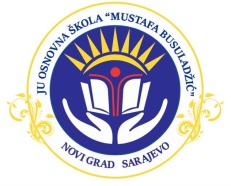 Federacija Bosne i Hercegovine                                               JU Osnovna škola „Mustafa Busuladžić“                                 Kanton Sarajevo                                                                                 Općina Novi Grad Sarajevo     Broj protokola:01-1-940/21Sarajevo, 8.11.2021.godineNa osnovu člana 94. Zakona o osnovnom odgoju i obrazovanju („Službene novine Kantona Sarajevo“ broj:23/17, 33/17, 30/19, 34/20 i 33/21),   člana 87. Zakona o zaštiti na radu („Službene novine F BiH“ br. 79/20)  i član 86. Pravila Javne ustanove Osnovne škole „Mustafa Busuladžić“,    Školski odbor JU OŠ „Mustafa Busuladžić“ na sjednici održanoj 8.11.2021.godine  donosiODLUKU
O USKLAĐIVANJU POSTOJEĆIH OPŠTIH AKATA ZAŠTITE NA RADUČlan 1.Ovom odlukom mijenja se postojeći opći akt o zaštiti na radu, pod nazivom „Pravilnik o zaštiti na radu“ JU OŠ „Mustafa Busuladžić“ broj 01-1-465/20 od 30.06.2020., a kako bi se uskladio sa novim Zakonom o zaštiti na radu (Službene novine FBiH br. 79/20), te posebno članom 87. ovog Zakona i to: lica koja imaju pravo na sigurnost i zaštitu zdravlja na radu, opća pravila i mjere zaštite na radu, organizaciju obavljanja poslova zaštite na radu, utvrđivanje uslova rada i zahtjeva u pogledu sposobnosti radnika, obaveza osiguravanja preventivnih mjera, uslovi za upotrebu sredstava za rad i radne opreme, te sredstava i opreme lične zaštite, vođenja evidencije iz oblasti zaštite na radu.	
Član 2.Odluka stupa na snagu danom donošenja .							Zamjenica predsjednice Školskog odbora/Alma Kulić, prof pedagogije/Dostaviti:Na Web stranicu školea/aBosna i HercegovinaFederacija Bosne i Hercegovine                                               JU Osnovna škola „Mustafa Busuladžić“                                 Kanton Sarajevo                                                                                 Općina Novi Grad Sarajevo     Broj:01-1-940/21Sarajevo, 08.11.2021. godineNa osnovu  odredbi Zakona o zaštiti na radu („Službeni list FBiH br. 79/20“)  i člana  86. Pravila o JU  OŠ „Mustafa Busuladžić“ Sarajevo, Školski odbor JU OŠ „Mustafa Busuladžić“  na sjednici održanoj dana 8.11.2021.godine d o n o s i:PRAVILNIK O ZAŠTITI NA RADUJavne ustanove Osnovne škole  „Mustafa Busuladžić“  SarajevoOPĆE ODREDBEČlan 1.Pravilnikom o zaštiti na radu ( u daljem tekstu: Pravilnik) uređuje se provedba zaštite na radu i zaštita radne sredine, u skladu sa Zakonom o zaštiti na radu (Službene novine FBiH br. 79/20) u JU OŠ „Mustafa Busuladžić“ Sarajevo (u daljem tekstu:Škola) a radi sigurnog odvijanja odgojno obrazovnog rada, sigurnosti i zaštite učenika i radnika Škole te sigurnog boravka trećih osoba u Školi.Član 2.(1)Zaštita na radu obuhvaća skup pravila kojima se štiti sigurnost i zdravlje radnika, učenika i trećih osoba u Školi.(2)Zaštita na radu u Školi se provodi obavljanjem poslova zaštite na radu te primjenom propisanih i ugovorenih pravila zaštite na radu u skladu sa zakonom i provedbenim propisima.
(3)Sigurnost i zaštita zdravlja na radu, je osiguranje takvih uslova na radu kojima se u najvećoj mogućoj mjeri sprječava nastanak povreda na radu, profesionalnih oboljenja i oboljenja u vezi sa radom i koji stvaraju pretpostavku za punu fizičku, psihičku i socijalnu sigurnost zaposlenihZaštita na radu kao sistemski organizovano djelovanje sastavni je dio organizacije rada i izvođenja radnog  postupka, koje poslodavac ostvaruje primjenom svih mjera zaštite na radu u skladu s općim načelima prevencije.Ovim aktom u pogledu zaštite na radu naročito se utvrđuju:−	organizacija provođenja zaštite na radu, −	pravila prevencije i zaštite, −	poslovi sa povećanim rizikom, −	poslovi na kojima se provodi mjera skraćivanja radnog vremena, −	način utvrđivanja zdravstvenog stanja radnika koji rade na poslovima sa povećanim rizikom, i                  drugih radnika, −	sredstva i oprema lične zaštite koja pripadaju radniku, −	prava, obaveze i odgovornosti radnika za zaštitu na radu i drugih radnika u ovoj oblasti, druga pitanja od značaja za sigurnost i zaštitu zdravlja na raduČlan 3.Odredbe ovoga Pravilnika primjenjuju se na radnike i učenike Škole te na treće osobe dok borave u prostorima Škole te pripadajućim vanjskim dijelovima Škole.Član 4.Gramatička terminilogija korištenja muškog i ženskog roda  za pojmove u ovom Pravilniku uključuje oba roda.Član 5.Pravo na sigurnost i zaštitu zdravlja na radu ima: a)	radnik, b)	lice koje je kod poslodavca na stručnom osposobljavanju, c)	lice koje se nalazi na prekvalifikaciji, dokvalifikaciji ili stručnom usavršavanju u ovom društvu, d)	učenici i studenti na praktičnoj nastavi u ovom društvue)	lice koje obavlja volonterski rad u ovom društvu f)	drugo lice koje se zatekne u radnoj okolini radi obavljanja određenih poslova, ako je o njegovom prisustvu poslodavac upoznat.  Sigurnost i zaštitu zdravlja na radu licima iz stava (1) ovog člana obezbjeđuje poslodavac.Poslodavac je dužan organizovati radna mjesta tako da vodi računa o prisustvu grupa osjetljivih na određene rizike.Grupe posebno osjetljive na rizike, kao što su:−	trudnice, −	porodilje ili dojilje, −	maloljetnici, −	lica sa invaliditetom, −	kao i radnici sa promijenjenom radnom sposobnošću u smislu propisa o penzijskom i invalidskom osiguranju, moraju se zaštititi od opasnosti koje posebno njih pogađaju, u skladu sa zakonom, drugim propisima, kolektivnim ugovorom i ovim Internim aktom o zaštiti na radu na način da im se ne može naložiti rad na radnim mjestima sa posebnim uslovima rada (ako takva budu postojala), prekovremeni rad, rad u drugoj i trećoj smjeni i slično.Član 6.(1) Radnik ima pravo na sigurne i zdrave uslove rada.Radnik je dužan da obavlja posao u skladu sa svojom stručnom spremom i završenom obukom, kao i uputstvima koja daje poslodavac, tako da ne izlaže sebe ili druga lica na koja mogu uticati njegove aktivnosti ili nepažnja u toku procesa rada, opasnostima od povrede na radu ili profesionalnog oboljenja,Radnici su dužni da se pridržavaju utvrđenih pravila sigurnosti i zaštite zdravlja na radu, da pravilno upotrebljavaju sredstva za rad i opremu, opasne materije i druga sredstva proizvodnje u skladu sa uputstvima proizvođača i uputstvima za siguran rad koja daje poslodavac, da pravilno upotrebljavaju sredstva i opremu lične zaštite koja su im dodijeljena i da ih nakon upotrebe vraćaju na mjesto na kojem se čuvaju.(2) Radnik je dužan da obavlja poslove s punom pažnjom bez opasnosti po život i zdravlje i bez opasnosti za sredstva sa kojima posredno ili neposredno radi.(3) Radnik je obavezan da se pridržava svih predviđenih mjera, normativa o zaštiti na radu i da se stara o provođenju mjera zaštite na radu.(4) Radnik je obavezan da se koristi svim propisanim sredstvima i opremom za ličnu zaštitu na radu, da ih namjenski koristi, da pažljivo rukuje sa njima, da ih održava u ispravnom stanju i da ih ne mjenja sa drugim zaposlenicima. PRAVILA ZAŠTITE NA RADU I OPĆA NAČELA PREVENCIJEČlan 7.Pravila u vezi zaštite na radu obuhvaćaju:-  pravila pri projektovanju i izradi sredstava rada-  pravila pri  upotrebi  i održavanju, pregledu i ispitivanju sredstava rada u skladu sa    sigurnosnim standardima zaštite na radu-  mjere koje je Škola obvezna poduzimati radi provedbe zaštite na radu-  tijela koja u Školi učestvuju u provedbi zaštite na radu-  pravila koja se odnose na osposobljavanje i obavještavanje  radnika i  direktora  Škole radi     postizanja potrebnog stepena zaštite na radu i zdravstvene zaštite-  zaštitu radnika i njihovih predstavnika radi aktivnosti u vezi provedbe zaštite na radu te    zabranu stavljanja radnika u nepovoljniji položaj zbog aktivnosti poduzetih u vezi zaštite    na radu -  provedbu osnovnih pravila zaštite na radu i posebnih pravila zaštite na radu koja     obuhvaćaju posebne uvjete koje moraju ispunjavati radnici pri obavljanju poslova s    osebnim uvjetima rada -  načine i postupke suradnje  Škole, radnika  i njhovih predstavnika i udruženja  te državnih    ustanova i tijela nadležnih za zaštitu na radu Član 8.Direktor  i radnici Škole dužni su primjenjivati pravila zaštite na  radu tako da se svim učesnicima odgojno obrazovnog procesa osigura rad na siguran način te u najvećoj mogućoj mjeri utiče na sprečavanje nastanka povrede  na radu, profesionalnih te drugih bolesti i smrtnih događaja.Član 9.Škola je dužna provoditi zaštitu na radu u skladu sa sljedećim načelima:1.  Procjenjivanje i izbjegavanje rizika, 2.  Sprečavanje rizika na izvoru,3.   Prilagođavanje rada radnicima prema radnim mjestima, izborom radne opreme i       načina rada te ostalih mjera s ciljem smanjenja štetnih učinaka na zdravlje, 4.  Prilagođavanje tehničkom napretku, 5.  Provedba i razvoj prevencije povezivanjem tehnologije, organiziranja rada, uvjeta      rada , ljudskih odnosa i utjecaja radnog okoliša,6.  Davanje prednosti skupnim mjerama zaštite na radu u odnosu na pojedinačne mjere       zaštite na radu, 7.  Odgovarajuće osposobljavanje i obavještavanje radnika ,8.  Besplatnost prevencije odnosno mjera zaštite na radu za radnike.OBAVEZE ŠKOLE U PROVOĐENJU ZAŠTITE NA RADUObaveza izrade procjene rizika Član 10.(1)Škola je obvezna izraditi procjenu rizika  kojom se utvrđuje nivo  opasnosti, štetnosti i napora  u    pogledu  mogućnosti rizika za nastanak povrede  na radu, profesionalne bolesti i drugih štetnih posljedica po sigurnost i zdravlje radnika i učenika Škole.(2)Procjena rizika provodi se u Školi za sve poslove. Škola je obvezna imati procjenu rizika izrađenu u pisanom ili elektronskom obliku koja odgovara postojećim rizicima na radu i u vezi s radom i koja je dostupna radniku na mjestu rada. (3)Uvjeti, način i metoda izrade procjene rizika, obavezni  sadržaj procjene te podaci i klasifikacija opasnosti, štetnosti i napora na radu i u vezi s radom izrađuju se prema važećem Pravilniku o izradi procjene rizika. Član 11.(1)Pri izradi procjene rizika  učestvuju  radnici odnosno njihovi predstavnici  i stručnjaci zaštite na radu odnosno  odbor za zaštitu  na radu,  a  prema potrebi direktor Škole  može uključiti i stručnjake iz pojedinih područja. (2)O procjeni rizika te izmjenama i dopunama procjene rizika raspravlja odbor zaštite na radu koji prihvaća procjenu rizika ili predlaže izmjene i ispravke.2.  Odgovornost Škole za organiziranje i provedbu zaštite na radu Člana 12.Za organiziranje i provedbu zaštite  na radu odgovoran je direktor Škole, nezavisno  o tome je li poslove zaštite na radu obavlja samostalno, preko organizirane službe zaštite na radu, stručnjaka za  zaštitu na radu ili je  ugovorio saradnju s ovlaštenom ustanovom, trgovačkim društvom ili fizičkom osobom za zaštitu na radu, odnosno u pisanom obliku prenio ovlaštenje za obavljanje poslova zaštite na radu na drugu osobu – ovlaštenika.3.   Odgovornost za štetu na radu i u vezi s radom Član 13.Za povrede na radu  i profesionalnu bolest koju radnik pretrpi obavljajući poslove u Školi smatra se da potječe od rada i Škola za nju odgovara po načelu objektivne odgovornosti. Škola se može osloboditi odgovornosti ili se odgovornost može umanjiti ako je šteta nastala zbog više sile, odnosno namjerom ili krajnjom nepažnjom radnika li treće osobe, na koje Škola nije mogla utjecati niti je njihove posljedice mogla izbjeći, i pored provedene zaštite na radu. 4.  Nadležnosti tijela Škole u provedbi zaštite na radu DirektorČlan 14.(1)Direktor Škole:-  osigurava provođenje zaštite na radu-  nadzire primjenu pravila zaštite na radu -  omogućuje upoznavanje radnika s odredbama ovoga Pravilnika-  organizira provedbu izvršenja obveze izrade procjene  rizika te na osnovu  procjene rizika    primjenjuje pravila zaštite na radu, preventivne mjere te obavlja druge mjere, aktivnosti i    postupke u vezi sa zaštitom na radu-  izrađuje nacrt Pravilnika o zaštiti na radu i upućuje ga na donošenje Školskom odboru -  formira službu za zaštitu na radu u skladu sa zakonskim odredbama-  pravodobno organizira osposobljavanje svih nadležnih tijela u Školi te vlastito    osposobljavanje u skladu sa zakonskim obvezama-  pravodobno organizira osposobljavanje svih radnika Škole za rad na siguran način-  ispunjava obavezu da s radom ne započne radnik koji nije osposobljen za rad na siguran     način-  na poslovima s posebnim uvjetima rada ne zapošljava osobu koje ne udovoljava     potrebnim uvjetima-   u slučaju promjene okolnosti zbog kojih bi mogao biti ugrožen život, zdravlje ili sigurnost     radnika poduzima odgovarajuće mjere-  u slučaju potrebe daje odgovarajuće obavijesti i pisane upute-  u skladu s propisanim obavezama  postavlja znakove općih obavijesti-  u propisanim rokovima izvještava povjere radnika za zaštitu na radu o provođenju zaštite    na radu i poduzimanju mjera radi unapređenja zaštite na radu, sigurnosti i zdravlja    radnika-  radnicima osigurava odgovarajuća lična zaštitna sredstva i brine se da ih koriste pri radu-  osigurava da uređaji i lična zaštitna sredstva koja se koriste budu u ispravnom stanju-  privremeno udaljuje s mjesta rada radnika koji je pod utjecajem alkohola ili drugih     sredstva ovisnosti-  osigurava provedbu zabrane pušenja u Školi-  tijelima inspekcije pri nadzoru daje sve potrebne obavijesti i podatke-  u slučaju smrtne ili teške  povrede  na radu, utvrđenog slučaja profesionalne bolesti ili    nalaza nadležnog inspektora kojim je utvrđen nedostatak u provođenju zaštite na radu    obavezno izvjštava sindikalnog povjerenika -  osigurava redovne preglede svih uređaja i ličnih zaštitnih sredstava -  utvrđuje plan evakuacije i spašavanja radnika i učenika Škole-  organizira provedbu praktičnih vježbi plana evakuacije najmanje jednom u dvije godine-  vodi i čuva propisane evidencije, isprave te dokumentaciju (2)Direktor  može provođenje zaštite na radu prenijeti na svog ovlaštenika u okviru njegovog     djelokruga rada. (3)Ovlaštenje se prenosi u pisanom obliku. Član 15.(1)U slučaju smrtne ili teške ozljede na  radu, utvrđenog slučaja profesionalne bolesti ili nalaza nadležnog inspektora kojim je utvrđen nedostatak u provođenju zaštite na radu direktor je obvezan sazvati sjednicu Komisije u roku od dva (2 ) dana od nastanka povrede. (2) O sjednici Komisije iz stava  1. ovog člana  izvještva se nadležni inspektor rada.(3) Ako direktor zbog razloga iz stava 1. ovog člana  ne sazove sjednicu Komisije  za zaštitu na radu u roku od dva (2 ) dana povjerenik radnika za zaštitu na radu, sindikalni povjerenik ima pravo sazvati sjednicu Komisije.     1.  Obavještavanje i savjetovanjeČlan 16.Direktor škole je obavezan obavještavati  savjetovati se s radnicima odnosno njihovim o pitanjima vezanima uz zaštitu na radu u skladu s odredbama Zakona o zaštiti na radu te drugim propisima. Osposobljavanje za rad na siguran način Član 17.(1)Direktor i svi radnici Škole moraju biti osposobljeni za rad na siguran način u skladu s procjenom rizika .(2)Uvjeti i način osposobljavanja za rad na siguran način provode se prema Pravilniku koji donosi ministar nadležan za rad .
(3)Poslodavac je dužan da radnika u toku osposobljavanja za siguran i zdrav rad, upozna sa svim vrstama rizika na poslovima na koje ga raspoređuje i o preduzetim konkretnim mjerama sigurnosti i zaštite na radu, u skladu sa Aktom o procjeni rizika u ovom Društvu.(4) Osposobljavanje radnika za siguran i zdrav rad mora biti prilagođeno specifičnostima njegovog radnog mjesta, odnosno izvorima opasnosti na njegovom radnom mjestu.Osposobljavanje radnika za siguran i zdrav rad, odvija se kao teorijsko i praktično.Član 18.Direktor  Škole ne smije dozvoliti obavljanje poslova radnicima koji nisu osposobljeni za rad na siguran način te nisu upoznati s pravilima zaštite na radu.3.  Poslovi s posebnim uvjetima rada Član 19.Poslovima s posebnim uvjetima rada smatraju se poslovi koje mogu obavljati samo radnici koji osim općih uvjeta za zasnivanje radnog odnosa ispunjavaju i posebne uvjete  u poglede zdravstvenog stanja te psihofizioloških i psihičkih sposobnosti.Član 20.Pri raspoređivanju radnika na poslove s posebnim uvjetima rada potrebno je voditi računa da radnik u potpunosti udovoljava navedenim uvjetima  u poglede stručnesposobnosti, zdravstvenog stanja i psihičkih sposobnosti.4.  Posebno osjetljive skupine radnika Član 21.Škola je obvezna osigurati posebnu zaštitu na radu posebno osjetljivim skupinama radnika: trudnim radnicama, radnicama koje su nedavno rodile, radnicama koje doje dijete, radnicima oboljelima od profesionalne bolesti te radnicima kojma je utvrđena smanjena i preostala radna sposobnost ili kod kojih postoji neposredni rizik od smanjenja radne sposobnosti, u skladu s važećim propisima . Sredstva rada, lična zaštitna oprema i mjesta rada Član 22.(1)Škola je obavezna  osigurati da su mjesta rada koja se koriste sigurna, održavana prilagođena za rad i u ispravnom stanju u skladu s pravilima zaštite na radu. (2)Škola je obvezna prostore za odvijanje svih aktivnosti održavati u stanju koje ne ugrožava sigurnost i zdravlje svih radnika, učenika te svih posjetilaca.Član 23.Škola smije koristiti nadzorne uređaje u svrhu sredstava zaštite na radu u skladu s odredbama Zakona o zaštiti na radu i drugim propisima. Član 24.Škola je obvezna  obavljati ispitivanja sredstava rada i ličnih  zaštitnih sredstava te pregled uređaja i instalacija redovno u skladu sa zakonskim odredbama.Član 25.O obavljenim ispitivanjima i pregledu  uređaja vodi se zapisnik i čuvaju odgovarajuće isprave i evidencije.10.Tehnologija rada, radni postupci i radna sredinaČlan 26.(1)Škola je obavezna planirati, pripremati i provoditi radne postupke te tehnologiju rada na način da se ne ugrožava sigurnost i zdravlje radnika u skladu s pravilima zaštite na radu i drugim propisima. (2)Škola je obvezna procijeniti rizike te prema potrebi provesti ispitivanje radnog prostora  u skladu s odredbama Zakona o zaštiti na radu i provedbenim propisima.11.Stres na radu ili u vezi s radom Član 27.(1)Škola je obavezna  povoditi  prevenciju stresa na radu i u  vezi s radom koji je uzokovan    raznim uzročnicima,  a posebno u  pogledu sadržaja rada organizacije rada, radnog okruženja, komunikacije i međuljudskih odnosa, s ciljem otklanjanja mogućnosti da se zbog utjecaja stresa umanji radna učinkovitost radnika i pogorša zdravstveno stanje. (2)Radnici su obavezni  postupati u skladu s uputama direktora Škole  za sprečavanje, uklanjanje ili smanjivanje stresa na radu ili u vezi s radom. 12. Sigurnosni znakovi, pisane obavijesti i uputeČlan 28.(1)U Školi je obvezno na mjestima rada te sredstvima  rada postaviti sigurnosne znakove na vidljivim mjestima. (2)Sigurnosni znakovi, pisane obavijesti te upute postavljaju se u skladu sa  Pravilnikom koji donosi ministar nadležan za rad.Član 29.(1)Direktor Škole je obavezan  radnicima davati odgovarajuće obavijesti i pisane upute u vezi sa zaštitom na radu.(2)U slučaju prijeke potrebe upute mogu biti date i usmeno.Član 30.U Školi je obvezno na vidljivo mjesto postaviti:1. sigurnosne znakove2. znakove za evakuaciju i spašavanje3. upute i oznake za rukovanje radnom opremom4. upute i oznake za rad s opasnim hemikalijama i drugim izvorima opasnosti i štetnosti13. Evakuacija i spašavanje te zaštita od požara,  eksplozije te drugog       neposrednog i značajnog rizika Član 31.(1)U Školi je potrebno izraditi plan evakuacije i spašavanja za slučaj iznenadnog događaja koji može ugroziti zdravlje i život  (elementarna nepogoda, požar, eksplozija i sl.)Član 32.(2)S planom evakuacije potrebno je upoznati sve radnike Škole i na osnovi tog plana provesti praktične vježbe evakuacije najmanje jednom u dvije godine.14. Pružanje prve pomoćiČlan 33.U Školi mora biti organizirano i osigurano pružanje prve pomoći za slučaj povrede na radu, povrede pri radu  u nastavi, slučaja iznenadne bolesti te upućivanja takve osobe na liječenje u zdravstvenu ustanovu.Član 34.(1)U Školi na svakih 20 zaposlenih osoba najmanje jedna mora biti osposobljena i određena za pružanje prve pomoći.(2)Ormarić sa sredstvima za pružanje prve pomoći mora biti na vidnom mjestu u Školi te dostupan.Član 35.(1)Postupci pružanja prve pomoći, sredstva, vrsta i količina sanitetskog materijala koja mora biti osigurana u Školi te način i rokovi osposobljavanja radnika za pružanje prve pomoći izvršavaju se prema pravilniku koji  donosi ministar nadležan za zdravlje, uz suglasnost ministra nadležnog za rad.15.    Zaštita nepušača, zabrana konzumiranja  alkohola i uzimanja drugih nedozvoljenih sredstva ovisnostiČlan 36.Zabranjeno je pušenje u svim zatvorenim prostorijama Škole i vanjskim pripadajućim prostorima.Član 37.Pojmom zatvorena prostorija Škole smatraju se: zbornica, učionice, hodnici, sanitarni prostori, hol Škole, cjelokupni  prostor uprave Škole, biblioteka,  fiskulturna  sala  te pripadajući prostori kao svlačionice i hodnici, prostorije za odlaganje sredstava za čišćenje, te svi ostali prostori koji se nalaze unutar zidova cjelokupne školske zgrade.Član 38.Oznake o zabrani pušenja trebaju biti istaknute na vidnim mjestima u Školi u veličini slova koja moraju biti čitljiva sa udaljenosti od 10 metara.Član 39.Radnicima Škole zabranjeno je konzumiranje alkoholnih pića i drugih  nedozvoljenih sredstava ovisnosti  prije stupanja na rad i tokom  rada te unošenje svih vrsta alkoholnih i opojnih sredstava u prostorije Škole.Član 40.(1)Radnika koji je pod utjecajem alkoholnih i drugih sredstava ovisnosti potrebno je udaljiti iz prostora Škole.(2)Ako radnik odbija napustiti Školu, po pozivu direktora škole odnosno druge ovlaštene osobe radnika će udaljiti nadležna policijska služba. 16. Evidencije, isprave i obavijestiČlan 41.(1)U Školi je obvezno voditi i čuvati:     -  knjigu nadzora     -  evidencije o zaposlenicima osposobljenim za rad na siguran način     -  evidencije o zaposlenicima raspoređenim na poslove s posebnim uvjetima rada     -  evidencije o povredama  na radu, slučajevima profesionalnih bolesti i drugim          poremećajima koji su izazvali ili mogli izazvati štetne posljedice  po zdravlje i sigurnost          prisutnih u Školi      -  evidencije o redovnom kontrolnom ispitivanju sredstava rada, uređaja i instalacija        -  druge isprave i evidencije iz područja zaštite na radu        -  Davanje obavijesti i podataka u vezi s evidencijama i ispravama koje Škola  vod, direktor (2) Škole je dužan provoditi u skladu s propisima kojima je propisana zaštita ličnih  podataka      radnika.   Član 42.(1)   Direktor Škole je obavezan osigurati da radnicima budu dostupni:-   procjena rizika za mjesto rada i poslove koji se na njemu obavljaju-   upute za rad na siguran način za mjesto rada i poslove koji se na njemu obavljaju-   pisani dokaz o osposobljenosti radnika za rad na siguran način-   pisani dokaz da radnik udovoljava uvjetima za obavljanje poslova s posebnim uvjetima      rada-   zapisnik o ispitivanju radne opreme, instalacija i radne sredine.(2) Izvještaj o povredi na radu koja se dogodi i profesionalnom oboljenju koje nastane na radnom mjestu, poslodavac je dužan dostaviti radniku koji je pretrpio povredu, odnosno kod kojeg je nastalo oboljenje, nadležnom zavodu zdravstvenog osiguranja kod kojeg je radnik zdravstveno osiguran, ovlaštenoj zdravstvenoj ustanovi koja obavlja usluge specifične zdravstvene zaštite/medicine rada kod poslodavca, kao i nadležnoj inspekciji rada, u roku od sedam dana od dana pretrpljene povrede odnosno nastanka oboljenja
(3) O svakom smrtnom slučaju, težoj povredi na radu, profesionalnom oboljenju i svakoj pojavi koja bi mogla ugroziti život ili zdravlje radnika na radu poslodavac je obavezan odmah obavijestiti nadležnu inspekciju rada.
(4) Evidencija iz oblasti zaštite na radu može biti vođena ručno ili elektronski (na kompjuteru).Ukoliko je evidencija vođena ručno onda svaka stranica te knjige mora biti numerisana sa naznakom koliko stranica ima i datumom otvaranja knjige, a sve u skladu sa Pravilnikom o kancelarijskom poslovanju Društva.Ukoliko se evidencija vodi elektronski, onda je to potrebno raditi u prikladnom softveru sa tabelama u koje se unose navedeni podaci.Svaka promjena se unosi kao poseban fajl u radnom i PDF formatu pri čemu se zadržavaju i podaci o prethodnim promjenama.17. Zdravstvena zaštita za raduČlan 43.Direktor Škole  je obavezan  osigurati radnicima zdravstvenu zaštitu primjerenu rizicima  za sigurnost i zdravlje te usluge medicine rada radi osiguravanja zdravstvenog nadzora . Član 44.(1) Radi utvrđivanja, odnosno provjere zdravstvene sposobnosti za obavljanje određenih      poslova,   direktor Škole može prije i tokom  radnog odnosa o trošku Škole uputiti radnika       na zdravstveni pregled.(2) Prethodni i periodični pregledi i pribavljanje uvjerenja o tome da li osobe koje Škola       namjerava zaposliti udovoljavaju posebnim uvjetima za rad u skladu s pravilima zaštite       na radu ne smiju biti na trošak radnika.IV PRAVA I OBVEZE RADNIKAČlan 45.(1) Svi radnici zaposleni u Školi obavezni su se pridržavati pravila o zaštiti na radu te       primjenjivati sve neophodne postupke radi sprječavanja povreda  na radu, profesionalnih       bolesti te svih eventualnih oštećenja zdravlja.(2) Radnici su dužni ugovorene poslove obavljati s dužnom pažnjom. Član 46.Radnici Škole obavezni su osposobiti se za rad na siguran način te kontinuirano osposobljavati u skladu zakonskim odredbama.Član 47.Prije raspoređivanja na poslove s posebnim uvjetima rada radnik je obavezan pristupiti pregledu na koji ga uputi  direktor Škole  te periodično  u skladu sa  zakonskim odredbama pristupiti naknadnim pregledima.Član 48.Radnici Škole imaju pravo i obvezu sarađivati s nadležnim tijelima Škole, a niko u Školi ne smije biti stavljen u nepovoljniji položaj radi sudjelovanja u aktivnostima vezanim uz promicanje i provedbu zaštite na radu.Član 49.Radnici ne smiju samovoljno isključiti, modifikovati, promijeniti ili ukloniti sigurnosni uređaj koji je instaliran na mašinu, uređaj, alat, pogon ili objekat i takav uređaj moraju pravilno upotrebljavati.Radnik ima pravo da odbije da radi ako smatra da mu prijeti neposredna opasnost po život i zdravlje i dužan je da o tome odmah obavijesti svog neposrednog rukovodioca i/ili imenovanog radnika za zaštitu na radu, nadležnog inspektora rada i predstavnika radnika.Član 50.Odredbi ovog  Pravilnika obvezni su se pridržavati svi radnici Škole, učenici te sve treće osobe prisutne u Školi.Član 51.Ovaj Pravilnik  objavljuje se na oglasnoj ploči Škole i stupa na snagu sa danom objavljivanja.							Zamjenica predsjednice Školskog odbora								_______________________								/Alma Kulić, prof pedagogije/